 ПОСТАНОВЛЕНИЕ24 июня 2019 года                                                                   №53Об утверждении реестра муниципальных услуг (функций), предоставляемых администрацией сельского поселения  Азяковский  сельсовет муниципального района Бураевский район Республики БашкортостанВо исполнение Федерального закона от 27 июля 2010 года № 210-ФЗ «Об организации предоставления государственных и муниципальных услуг», постановления Правительства Республики Башкортостан от 22.04.2016 № 153 «Об утверждении типового (рекомендованного) перечня муниципальных услуг, оказываемых органами местного самоуправления в Республике Башкортостан», Администрация сельского поселения  Азяковский  сельсовет муниципального района Бураевский район постановляет: Утвердить прилагаемый перечень муниципальных услуг (функций), сельского поселения  Азяковский сельсовет муниципального района Бураевский район Республики Башкортостан.Разместить настоящее Постановление на официальном сайте сельского поселения  Азяковский сельсовет муниципального района Бураевский район Республики Башкортостан.Контроль за исполнением настоящего Постановления оставляю за собой.Глава сельского поселения                                           А.Т.Мухаяров                                                                                          Утвержден постановлением                                                                                     Администрации сельского поселения   Азяковский  сельсовет муниципального района Бураевский район Республики Башкортостан от 24.06.2019г. №53Перечень муниципальных услуг (функций), сельского поселения  Азяковский  сельсовет муниципального района Бураевский район Республики БашкортостанБАШҠОРТОСТАН РЕСПУБЛИКАҺЫ
БОРАЙ РАЙОНЫ МУНИЦИПАЛЬ РАЙОНЫНЫҢ ӘЗӘК АУЫЛ СОВЕТЫ АУЫЛ БИЛӘМӘҺЕ ХАКИМИӘТЕ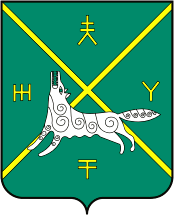 АДМИНИСТРАЦИЯ  СЕЛЬСКОГО ПОСЕЛЕНИЯ АЗЯКОВСКИЙ СЕЛЬСОВЕТ МУНИЦИПАЛЬНОГО РАЙОНА  БУРАЕВСКИЙ РАЙОН
РЕСПУБЛИКИ БАШКОРТОСТАН№ п/пНаименование муниципальной услугиНаименование органа, отвечающего за разработку и актуализацию административного регламента предоставления муниципальной услуги1Прием заявлений, документов, а также постановка граждан на учет в качестве нуждающихся в жилых помещенияхАдминистрация сельского поселения  Азяковский  сельсовет муниципального района Бураевский район2Предоставление в установленном порядке малоимущим гражданам по договорам социального найма жилых помещений муниципального жилого фондаАдминистрация сельского поселения  Азяковский  сельсовет муниципального района Бураевский район3.Присвоение и аннулирование адресов объекту недвижимостиАдминистрация сельского поселения Азяковский  сельсовет муниципального района Бураевский район4.Передача жилых помещений муниципального жилищного фонда в собственность граждан в порядке приватизацииАдминистрация сельского поселения  Азяковский  сельсовет муниципального района Бураевский район5.Муниципальный контроль за сохранностью автомобильных дорог общего пользования местного значения Администрация сельского поселения Азяковский  сельсовет муниципального района Бураевский район6.Получение ответа на обращение гражданАдминистрация сельского поселения  Азяковский  сельсовет муниципального района Бураевский район